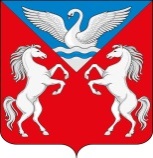 ЛЕБЯЖЕНСКИЙ СЕЛЬСКИЙ СОВЕТ ДЕПУТАТОВ
КРАСНОТУРАНСКОГО РАЙОНА КРАСНОЯРСКОГО КРАЯРЕШЕНИЕ23.11.2017                                           с.Лебяжье                                     № 32-91-рО передаче полномочий	Руководствуясь ч. 4 ст.15  Федерального Закона №131 – ФЗ от 06.10.2003 г. «Об общих принципах организации местного самоуправления в Российской Федерации», ст. 9 Устава Лебяженского сельсовета, признавая необходимость организации обеспечения проживающих в поселении и нуждающихся в жилых помещениях малоимущих граждан жилыми помещениями, организации строительства и содержания муниципального жилищного фонда, созданию условий для жилищного строительства, осуществлению муниципального жилищного контроля, а также иных полномочий органов местного самоуправления в соответствии с жилищным законодательством в пределах полномочий, установленных законодательством Российской ФедерацииЛебяженский сельский Совет депутатовРЕШИЛ:Передать полномочия органа местного самоуправления Лебяженский  сельсовет органу местного самоуправления Краснотуранский район в части осуществления полномочий по обеспечению проживающих в поселении и нуждающихся в жилых помещениях малоимущих граждан жилыми помещениями, организации строительства и содержания муниципального жилищного фонда, созданию условий для жилищного строительства, осуществлению муниципального жилищного контроля, а также иных полномочий органов местного самоуправления в соответствии с жилищным законодательством в пределах полномочий, установленных законодательством Российской Федерации.Контроль за исполнением решения возложить на председателя Совета депутатов Лебяженского сельсовета.Решение вступает в силу со дня, следующего за днем его официального опубликования  в газете «Ведомости органов местного самоуправления села Лебяжье».Председатель совета депутатов:                                                И.А.НикитинаГлава администрацииЛебяженского сельсовета:                                                           М.А.Назирова